Технологическая карта русского языкапо теме: «Однокоренные слова» в рамках ФГОС Ф.И.О. педагога:  Класс: 2  АУМК " Школа 2100"Предмет: русский языкТема урока: Однокоренные словаЦель: Формирование образовательных компетенций учащихся (информационных, коммуникативных, рефлексивных, креативных) через реализацию монопроекта по теме: «Однокоренные слова»1. Учебные задачи, направленные на достижение личностных результатов обучения:воспитание чувства гордости за свою Родину и за родной русский язык;формирование уважительного отношения к иному мнению, иной точке зрения;развитие мотивов учебной деятельности и формирование личностного смысла учения;развитие самостоятельности и личной ответственности за свои поступки, принятые решения;развитие этических чувств, доброжелательности и эмоционально-нравственной отзывчивости;развитие навыков сотрудничества со взрослыми и сверстниками в разных социальных ситуациях.2. Учебные задачи, направленные на достижение метапредметных результатов обучения:развитие умения работать с информацией;развитие умения соединять теоретический материал с практической деятельностью (т.е. формирование интеллектуальной автономности – умения конструировать новое знание на основе имеющегося опыта);развитие умения использовать различные способы поиска информации;развитие операций мышления: сравнения, сопоставления, выделение лишнего, анализа, синтеза, обобщения, классификации и др. (познавательные УУД);формирование начальных форм познавательной и личностной рефлексии (регулятивные УУД)формирование умения грамотно строить речевые высказывания в соответствии с задачами коммуникации и составлять тексты в устной и письменной формах;формирование умения слушать и слышать собеседника, вести диалог, излагать свою точку зрения и аргументировать ее;формирование умения взаимодействовать в статичных парах, парах сменного состава на основе сочетательного диалога (вход, поддержание, выход, учет результатов);формирование умения работать в статичных и мигрирующих группах в режиме интерактивного обучения;формирование умения работать в подготовленной предметно-развивающей, информационной среде и осуществлять осознанный выбор (выбор партнеров, источников информации, выбор материалов, инструментов, текстов, разноуровневых карточек) (коммуникативные УУД).3. Учебные задачи, направленные на достижение предметных результатов обучения:развитиеречи, мышления, воображения школьников, умения выбирать средства языка в соответствии с целями, задачами и условиями общения;освоение первоначальных знаний о грамматике русского языка;овладение умениями правильно читать и писать, участвовать в диалоге, составлять несложные монологические высказывания и письменные тексты небольшого объема;воспитание позитивного эмоционально-ценностного отношения к русскому языку, чувство сопричастности к сохранению его уникальности и чистоты; пробуждение познавательного интереса к языку, стремления совершенствовать свою речьПедагогические технологии:проблемное обучениездоровьесберегающиеОборудование (создание информационной, подготовительной предметно-развивающей среды):Для учителя:учебник: «Русский язык» 2 класс, Р.Н.Бунеев ;Е.В. БунееваДля учеников: учебник «Русский язык 2 класс рабочая тетрадь, карточки для работы в группе* ФОУД – форма организации учебной деятельности обучающихся (Ф – фронтальная, И – индивидуальная, П – парная, Г – групповаяСписок используемой литературы:«Русский язык», учебник для 2 класса, Р.Н.Бунеев;Е.В.Бунеева«Русский язык», рабочая тетрадь для 2 класса, Р.Н.Бунеев Е.в.Бунеева М.:Просвещение, 2003г.«Русский язык», методическое пособие к комплекту «Русский язык» для 2 класса«Примерная основная образовательная программа образовательного учреждения. Начальная школа», Е.С. Савина, М.: Просвещения, 2013, Стандарты второго поколения«Планируемые результаты начального общего образования», Л.Л. Алексеева, С.В. Анащенкова, М.З. Биболетова, М.: Просвещение, 2013, Стандарты второго поколения«Оценка достижения планируемых результатов в начальной школе. Система заданий», М.Ю. Демидова, С.В. Иванов, О.А. Карабанова, М.: Просвещение, 2011, Стандарты второго поколения«Проектные задачи в начальной школе», А.Б. Воронцов, В.М. Заславский, С.В. Егоркина, М.: Просвещение, 2011, Стандарты второго поколения«Веселая грамматика», В. Волина, М.: Просвещение, 2004«Учимся играя», В. Волина, М.: Просвещение, 2004«Толковый словарь русского языка», С.И. Ожегов, Н.Ю. Шведова, М.: Просвещение, 2007«Сборник диктантов и творческих работ», Л.И. Тикунова, В.П. Канакина, М.: Просвещение, 2011Электронные источники информации:www.wikipedia.ruwww.openclasse.ruwww.it-n.ru – творческое сообщество учителейwww.wiki.vladimir.i-edu.ruЕдиная коллекция ЦОРЭтапурока
Время, минЦель
Содержание взаимодействия с учащимися
Методы
и приемы работы
ФОУД* Деятельность учителя
  Деятельность учащихсяФормируемые УУДОрганизационный
 1
  Проверка готовности обучающихся, их настроя на работу
 Прозвенел и смолк звонок, 
Начинается урок. 
Вы на парты поглядите, 
Все в порядок приведите. 
А теперь тихонько сели 
И на доску посмотрели 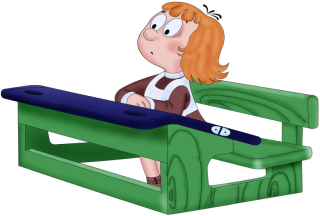  –
  Ф
  Приветствует обучающихся, проверяет их готовность к уроку
 Приветствуют учителя, проверяют свою готовность к уроку
 Регулятивные:-нацеливание на успешную деятельность.Личностные:- выражать положительное отношение к процессу познания, проявлять желание проявлять новое.Коммуникативные:- формирование  умения слушать и слышать.Выход на тему, цель, учебные задачи в соавторстве.Словарно-орфографическая работа.
  7
 Подведение детей к формулированию темы и постановке задач урока. Составление плана работы
  На доске написаны слова  круж…во   ..рех   р… цепт                 м… нета        н… деля   леб… дь
– Какое задание можно предложить к этим словам? (Вставить пропущенные буквы.)
– Какие буквы нужно вставить в эти слова?
– Как убедиться в том, что вы правы? (Проверить написание этих слов по словарю.)
– Записать слова, подчеркнуть орфограммы.
– Можно ли проверить написание этих слов? Почему? (Написание нужно запомнить.)Наблюдение, проблемная ситуация. Работа по плану урока
  Ф
  Организует диалог с обучающимися, в ходе которого конкретизирует понятие "орфограмма", формулирует некоторые задачи урока, составляет совместно с обучающимися план урока
  Дописывают  на доске и в тетради, производят взаимооценку, сравнивают произношение слов с их написанием. Объясняют, почему в данных словах присутствует орфограмма. Формулируют тему и задачу урокаРегулятивные: - постановка учебной задачи на основе соотнесения того, что уже известно и усвоено учащимися и того, что еще не известно;Познавательные: - постановка и решение проблемы;Личностные: - развитие познавательных интересов учебных мотивов;Коммуникативные:- умение ясно и четко излагать свое мнение, выстраивать речевые конструкции.Минутка чистописания.
  5
 Выход на тему урока 1) – Составьте и запишите цепочки из букв, которые вставили в слова.
еоеоее     оееоее …
2) – Как вы думаете, почему некоторые буквы уже подчеркнуты? Что заметили? (Если их соединить, то получится слово.)
– Какое это слово? Запишите его. (Корень.)
– Назовите грамматические признаки слова корень.
– Что такое корень?
– Какие значения имеет это слово? Что о нем можно сказать? (Это слово многозначное.) Наблюдение.
  Ф
 Указывает объект наблюдения
 Выполняют упражнение в тетради. Обосновывают выбор написанияРегулятивные:- оценивать (сравнивать с эталоном) результаты своей деятельности.Познавательные:- классифицировать объекты (объединять в группы по существенному признаку)Коммуникативные:- умение строить продуктивное взаимодействие и сотрудничество со сверстниками и взрослыми; Работа над темой.
  11
  Подведение детей к самостоятельному выводу 
  Какое отношение имеет слово корень к предмету «Русский язык»?
– Что мы называем корнем слова?
-О чем  будем говорить сегодня на уроке?
 Запись на доске: 
Водяной, вода, водить,
Лист, лиса, лисенок,
Лось, лоскут, лосенок.
Где слова родные (однокоренные)? Наблюдение, работа с текстом (сравнение)  Ф, П
  Организует подводящий диалог, уточняет правило
 Записывают однокоренные и вычеркивают лишние слова. выделяют корни, обсуждают в паре, делают вывод, читают правило в учебнике, сравнивают и добавляют свои слова.Регулятивные: - предвосхищение результата и уровня усвоения знаний, его временных характеристик;Познавательные: - выбор наиболее эффективных способов решения задач в зависимости от конкретных условий;Личностные: - выражать положительное отношение к процессу познания; проявлять внимание, желание узнать больше. - знание основных моральных норм работы в паре (справедливого распределения, взаимопомощи, ответственности);Коммуникативные:- умение с достаточной полнотой и точностью выражать свои мысли в соответствии с задачами и условиями коммуникации. Работа над темой.
  11
  Проверка понимания способа действия.
  Коллективное выполнение упражнения.
– Назовите и выпишите однокоренные слова. (Как-то много лет назадПосадили дивный садНе был этот сад фруктовымБыл он только словом.Это слово, слово – кореньРазрастаться стало вскореИ плоды нам принесло – Стало много новым слов.Вот из сада вам рассада.Вот ещё посадки рядом.А вот садоводИль садовник к нам идёт.Очень – очень интересноПогулять в саду словесном !
– Почему вы так считаете?
– К какой части речи относится каждое слово?
– Выделите корень в словах.
– Что заметили?
– От какого корня образовались слова: рассада, посадки, садовод, садовник.- Назовите корень в этих словах. Что вы заметили? (корни в однокоренных словах чаще всего пишутся одинаково)  Доказатель-ство
  Ф
  Дает образец короткого доказательства
  Объясняют написания слов, делают выводы.
 Познавательные: - выдвижение гипотез, их обсуждение, доказательства;Регулятивные: - составление плана и последовательности действий. Первичное закрепление нового материалаФизминутка для глаз
  73
  Развитие умения распознавать и подбирать однокоренные слова, 
    Игра  «Раздели на группы».  (Слова на карточках для групп):Гора, лесок, горняк, сад, лес, садовник, горный, лесной, садить.
Раздели на группы однокоренных слов.
– Какими частями речи являются эти слова? 
 Самостоя-тельная работа, рефлексия, контроль
  Г,  И
  Проводит инструктаж обучающихся. Организует выступление групп, обмен мнениями
 По очереди соединяют слова, доказывая. Один человек объясняет решение группы у доски. Производят взаимопроверку, рефлексиюРегулятивные: - умение действовать по плану и планировать свою деятельность;- умение контролировать процесс и результаты своей деятельности, включая осуществление предвосхищающего контроля в сотрудничестве с учителем и сверстниками;Познавательные: - поиск и выделение необходимой информации, применение методов информационного поиска.Личностные: - готовность к сотрудничеству, оказанию помощи, распределение ролей;- оценивание усваиваемого содержания, обеспечивающие личностный моральный выбор;Коммуникативные:- планирование учебного сотрудничества с учителем и сверстниками;- умение с достаточной полнотой и точностью выражать свои мысли в соответствии с задачами и условиями коммуникации. Первичное закрепление нового материалаФизминутка для глаз
  73
 Снятие усталости с глазМульдимедийная презентацияПросмотр презентацииФОрганизует выполнение гимнастики для глазВыполняют гимнастику для глаз по упражнениям презентации Первичное закрепление нового материалаФизминутка для глаз
  73
  Выявление однокоренных слов
 Испугались медвежонкаЁж с ежихой и ежонком,Чиж с чижихой и чижонком,Стриж с стрижихой и стрижонком.Разбежались кто куда,Приведи-ка их сюда! Работа с учебником (№118, стр 75) 
  Г, П
  Помещает слова 
на доску
  Читают хором с учебника, дополнительно – с листов групповой работыРегулятивные: - умение адекватно воспринимать оценки;Познавательные: - построение логической цепи рассуждений;Личностные: - формирование адекватной, позитивной, осознанной самооценки и самопринятия;Коммуникативные:- управление поведением партнера (контроль, коррекция, оценка его действий);- владение монологической и диалогической формами речи родного языка. Самопроверка
  3
  Игра «Редактор». Восстанови текст, добавив однокоренные слова. Выдели корень. У меня встали _______. Ещё ______ назад ходили. А сейчас ____________ стрелка стоит неподвижно. Нужно чтобы их починил мастер - ________.Слова для справок:  часовщик, час, часовая, часики. Игра «Редактор»,  Диктовка, самопровер-ка, самооценка
  И,
 Г,  Диктует слова
  Производят предварительную оценку работы. Записывают слова, сверяют с записями 
на доске, ставят констатирующую оценкуКоммуникативные: - умение работать в статичных и мигрирующих группах, делегировать полномочия, распределять роли, владение монологической и диалогической формами речи;Познавательные: - самостоятельное создание способов решения проблем творческого и поискового характера.Личностные: - ориентация в социальных ролях и межличностных отношениях;- умение выделить нравственный аспект поведения;- готовность к сотрудничеству и дружбе;Регулятивные:- умение взаимодействовать со сверстниками в учебной деятельности, формирование установки на поиск способов разрешения трудностей. Подведение итогов
  5
  Соотнесение поставленных задач с достигнутым результатом, фиксация нового знания, постановка дальнейших целей Игра «Суета». Больной, больница, большой.Путь, дорога, путник.Вода, река, водяной.Часовщик, час, часть. Рефлексия, контроль.
  Ф,П, Г
  Задает вопросы 
о задачах урока. Спрашивает, какая задача останется 
на следующие уроки
 Проговаривают по плану новые знания, высказывают свои впечатления от урока, делают предположения
 Регулятивные: - контроль в форме сличения способа действия и его результата с заданным эталоном с целью обнаружения отклонений и отличий от эталона;Познавательные: - выбор наиболее эффективных способов решения в зависимости от конкретных условий;- установление причинно-следственных связей, построение логической цепи рассуждений, доказательства, выдвижение гипотез и их обоснования;Личностные: - оценивание усваиваемого содержания, исходя из социальных и личностных ценностей;Коммуникативные:- умение слушать и вступать в диалог, участвовать в коллективном обсуждении  проблем, интегрироваться в группу сверстников.Этап разъяснения домашнего задания3Обеспечение понимания учащимися цели, содержания и способов выполнения домашнего задания- Спишите, вставляя пропущенные гласные. Обозначьте корень в однокоренных словах.Л…ска, л…сонька, л…са!Ты в каких живешь лесах?Л…сий хвост замел следы.Где л…сичка? Видел ты?Работа с учебником №120, стр 77Ф,ИПроводит разбор домашнего задания, проводит  пояснения к упражнению, дает конструктивные заданияЗаписывают задание на дом, задают вопросыРегулятивные: - выделение и осознание учащимися того, что уже усвоено и что еще нужно усвоить, осознания качества и уровня усвоения;Познавательные: - преобразование модели в соответствии с содержанием учебного материала и поставленной учебной целью.- самостоятельное формулирование познавательной цели;- построение логической цепи рассуждений;- самостоятельное создание алгоритмов деятельности при решении проблем творческого и поискового характера;Коммуникативные:- постановка вопросов – инициативное сотрудничество в поиске и сборе информации;- умение слушать и вступать в диалог;Заключительный этап и рефлексия. КОД (контрольно-оценночная деятельность)1Обеспечение позитивного настроя на получение знанийУрок наш оконченИ выполнен план.Спасибо, ребята, Огромное вам,За то, что упорно,Усердно трудились!И знания вашиНам всем пригодились!Работа с листом самооценки, и «Волшебными линеечками» Г. Цукермана, «лесенками продвижений»Рефлексия, КОДФОбеспечивает положительную реакцию учащихся на уроки русского языкаПолучают позитивный настрой от урокаРегулятивные: - оценка – осознание качества и уровня освоения и владения теми или иными учебными действиями;- осуществлять итоговый контрольЛичностные:- оценивать собственную учебную деятельность: свои достижения, степень самостоятельности, инициативности, причины неудач. Коммуникативные:- умение строить продуктивное взаимодействие в сотрудничестве со сверстниками и взрослыми.- проявлять активность в деятельности.